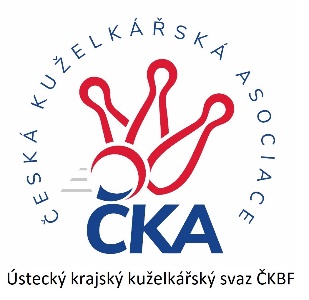       Z P R A V O D A J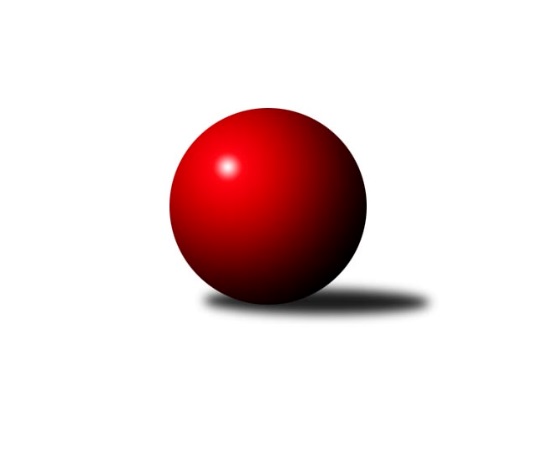 Č.18Ročník 2021/2022	6.3.2022Nejlepšího výkonu v tomto kole: 1681 dosáhlo družstvo: TJ Kovostroj Děčín COkresní přebor - skupina B 2021/2022Výsledky 18. kolaSouhrnný přehled výsledků:TJ Lokomotiva Ústí n. L. D	- TJ Teplice Letná D	5:1	1654:1489	6.0:2.0	3.3.Sokol Ústí n. L. B	- TJ Teplice Letná C	6:0	1514:1427	5.0:3.0	4.3.ASK Lovosice B	- TJ Kovostroj Děčín C	0:6	1587:1681	2.5:5.5	5.3.KO Česká Kamenice B	- SKK Bohušovice C	5:1	1518:1376	7.0:1.0	5.3.Sokol Roudnice nad Labem	- Sokol Ústí n. L. C		dohrávka		23.3.TJ Union Děčín	- TJ Kovostroj Děčín B		dohrávka		1.4.TJ Union Děčín	- ASK Lovosice B	5:1	1599:1505	6.0:2.0	1.3.Tabulka družstev:	1.	TJ Kovostroj Děčín C	18	14	0	4	80.0 : 28.0 	88.0 : 56.0 	 1567	28	2.	ASK Lovosice B	18	13	1	4	69.5 : 38.5 	86.5 : 57.5 	 1573	27	3.	TJ Kovostroj Děčín B	17	11	1	5	64.0 : 38.0 	83.0 : 53.0 	 1608	23	4.	TJ Union Děčín	17	11	0	6	62.5 : 39.5 	81.5 : 54.5 	 1528	22	5.	Sokol Ústí n. L. C	17	10	1	6	59.0 : 43.0 	72.5 : 63.5 	 1510	21	6.	KO Česká Kamenice B	18	9	1	8	56.0 : 52.0 	77.5 : 66.5 	 1484	19	7.	TJ Lokomotiva Ústí n. L. D	18	9	0	9	51.5 : 56.5 	72.5 : 71.5 	 1546	18	8.	TJ Teplice Letná C	18	7	1	10	47.0 : 61.0 	59.0 : 85.0 	 1516	15	9.	Sokol Roudnice nad Labem	17	7	0	10	47.5 : 54.5 	69.0 : 67.0 	 1538	14	10.	Sokol Ústí n. L. B	18	6	1	11	44.0 : 64.0 	66.0 : 78.0 	 1506	13	11.	SKK Bohušovice C	18	2	2	14	30.0 : 78.0 	48.5 : 95.5 	 1408	6	12.	TJ Teplice Letná D	18	3	0	15	25.0 : 83.0 	44.0 : 100.0 	 1371	6Podrobné výsledky kola:	 TJ Lokomotiva Ústí n. L. D	1654	5:1	1489	TJ Teplice Letná D	Jaroslav Vorlický	 	 204 	 192 		396 	 1:1 	 398 	 	185 	 213		Martin Pokorný	Matěj Petýrek	 	 223 	 208 		431 	 2:0 	 327 	 	172 	 155		Radek Šupol	Tomáš Zahálka	 	 222 	 232 		454 	 2:0 	 398 	 	190 	 208		Jana Němečková	Kristýna Vorlická	 	 195 	 178 		373 	 1:1 	 366 	 	180 	 186		Markéta Matějákovározhodčí: Zdenek RamajzlNejlepší výkon utkání: 454 - Tomáš Zahálka	 Sokol Ústí n. L. B	1514	6:0	1427	TJ Teplice Letná C	Vladimír Mihalík	 	 192 	 168 		360 	 1:1 	 345 	 	175 	 170		Sabina Dudešková	Milan Wundrawitz	 	 199 	 181 		380 	 1:1 	 354 	 	205 	 149		Eva Staňková	Eugen Šroff	 	 193 	 184 		377 	 2:0 	 335 	 	181 	 154		Michal Horňák	Pavel Mihalík	 	 209 	 188 		397 	 1:1 	 393 	 	195 	 198		Martin Soukuprozhodčí: Šroff EugenNejlepší výkon utkání: 397 - Pavel Mihalík	 ASK Lovosice B	1587	0:6	1681	TJ Kovostroj Děčín C	Tomáš Charvát	 	 188 	 200 		388 	 0.5:1.5 	 417 	 	217 	 200		Jiří Vokřál	Pavel Klíž	 	 182 	 194 		376 	 1:1 	 384 	 	191 	 193		Tomáš Mrázek	Petr Zalabák ml.	 	 202 	 218 		420 	 0:2 	 467 	 	242 	 225		Ladislav Bírovka	Jaroslav Chot	 	 192 	 211 		403 	 1:1 	 413 	 	217 	 196		Roman Slavíkrozhodčí: Petr Zalabák st.Nejlepší výkon utkání: 467 - Ladislav Bírovka	 KO Česká Kamenice B	1518	5:1	1376	SKK Bohušovice C	Věra Šimečková	 	 224 	 204 		428 	 2:0 	 338 	 	166 	 172		Magdalena Šabatová	Olga Urbanová	 	 191 	 159 		350 	 1:1 	 363 	 	183 	 180		Luďka Maříková	Jiří Malec	 	 182 	 193 		375 	 2:0 	 339 	 	172 	 167		Markéta Semerádová	Jan Chvátal	 	 187 	 178 		365 	 2:0 	 336 	 	170 	 166		Sylva Vahalovározhodčí: Věra ŠimečkováNejlepší výkon utkání: 428 - Věra Šimečková	 TJ Union Děčín	1599	5:1	1505	ASK Lovosice B	Petr Kumstát	 	 185 	 191 		376 	 1:1 	 389 	 	206 	 183		Pavel Klíž	Jan Pecha	 	 224 	 189 		413 	 2:0 	 366 	 	185 	 181		Petr Zalabák ml.	Filip Dítě	 	 210 	 207 		417 	 2:0 	 358 	 	181 	 177		Tomáš Charvát	Martin Dítě	 	 214 	 179 		393 	 1:1 	 392 	 	193 	 199		Jaroslav Chotrozhodčí: Václav PavelkaNejlepší výkon utkání: 417 - Filip DítěPořadí jednotlivců:	jméno hráče	družstvo	celkem	plné	dorážka	chyby	poměr kuž.	Maximum	1.	Ladislav Bírovka 	TJ Kovostroj Děčín C	428.61	291.3	137.3	4.9	7/7	(474)	2.	Roman Slavík 	TJ Kovostroj Děčín C	418.25	289.8	128.4	6.1	6/7	(449)	3.	Miroslav Rejchrt 	TJ Kovostroj Děčín B	416.23	286.3	130.0	5.1	7/7	(458)	4.	Martin Soukup 	TJ Teplice Letná C	414.02	280.9	133.1	7.3	7/8	(463)	5.	Petr Došek 	Sokol Roudnice nad Labem	412.11	288.2	124.0	8.6	8/8	(456)	6.	Antonín Hrabě 	TJ Kovostroj Děčín B	407.33	280.7	126.6	5.3	7/7	(447)	7.	Jaroslav Chot 	ASK Lovosice B	407.28	286.6	120.7	7.0	8/8	(433)	8.	Jiří Vokřál 	TJ Kovostroj Děčín C	404.94	280.8	124.1	6.6	5/7	(429)	9.	Filip Dítě 	TJ Union Děčín	404.38	288.6	115.8	9.1	6/7	(438)	10.	Tomáš Charvát 	ASK Lovosice B	404.00	285.3	118.7	9.1	7/8	(468)	11.	Pavel Nováček 	Sokol Ústí n. L. C	401.46	283.8	117.7	7.3	8/8	(438)	12.	Josef Matoušek 	TJ Lokomotiva Ústí n. L. D	398.14	281.0	117.1	8.5	7/8	(422)	13.	Martin Dítě 	TJ Union Děčín	397.33	281.9	115.4	8.3	5/7	(444)	14.	Jan Chvátal 	KO Česká Kamenice B	395.46	282.7	112.7	10.7	8/8	(450)	15.	Jiří Jablonický 	TJ Kovostroj Děčín B	393.09	284.4	108.7	10.9	7/7	(433)	16.	Pavel Mihalík 	Sokol Ústí n. L. B	391.95	274.5	117.4	8.5	7/8	(433)	17.	Vladimír Mihalík 	Sokol Ústí n. L. B	390.41	275.8	114.6	11.3	7/8	(422)	18.	Jiří Kyral 	Sokol Ústí n. L. C	386.25	274.1	112.1	10.6	8/8	(443)	19.	Petr Zalabák  ml.	ASK Lovosice B	384.62	269.1	115.5	10.1	7/8	(423)	20.	Michal Horňák 	TJ Teplice Letná C	384.60	269.4	115.2	10.4	7/8	(450)	21.	Simona Puschová 	Sokol Ústí n. L. C	384.19	272.2	112.0	8.6	6/8	(398)	22.	Tomáš Mrázek 	TJ Kovostroj Děčín C	384.13	277.3	106.8	11.3	5/7	(448)	23.	Kristýna Vorlická 	TJ Lokomotiva Ústí n. L. D	382.74	274.3	108.4	10.6	7/8	(411)	24.	Martin Pokorný 	TJ Teplice Letná D	382.48	273.5	108.9	9.7	7/9	(447)	25.	Jitka Sottnerová 	TJ Lokomotiva Ústí n. L. D	379.36	275.3	104.1	13.8	6/8	(402)	26.	Alois Haluska 	Sokol Roudnice nad Labem	377.08	269.0	108.1	10.3	6/8	(413)	27.	Jiří Pulchart 	Sokol Ústí n. L. B	376.19	265.8	110.4	9.4	6/8	(409)	28.	Jiří Malec 	KO Česká Kamenice B	373.29	267.5	105.8	12.5	8/8	(440)	29.	Jaroslav Vorlický 	TJ Lokomotiva Ústí n. L. D	372.49	260.0	112.5	10.7	8/8	(455)	30.	Luďka Maříková 	SKK Bohušovice C	371.06	265.0	106.1	13.0	8/8	(419)	31.	Václav Pavelka 	TJ Union Děčín	370.93	269.7	101.2	13.0	7/7	(395)	32.	Josef Kecher 	Sokol Roudnice nad Labem	369.00	266.4	102.6	12.2	7/8	(426)	33.	Vladimír Chrpa 	Sokol Roudnice nad Labem	368.09	262.3	105.8	13.0	7/8	(418)	34.	Milan Wundrawitz 	Sokol Ústí n. L. B	366.26	267.7	98.6	14.5	8/8	(422)	35.	Eva Staňková 	TJ Teplice Letná C	359.93	262.5	97.4	13.5	7/8	(395)	36.	Jindřich Hruška 	TJ Teplice Letná C	356.56	257.5	99.1	13.7	8/8	(398)	37.	Marie Kokešová 	TJ Kovostroj Děčín C	355.20	261.2	94.0	15.7	5/7	(409)	38.	Aleš Glaser 	KO Česká Kamenice B	352.75	257.4	95.3	15.1	6/8	(377)	39.	Markéta Matějáková 	TJ Teplice Letná D	352.07	256.8	95.3	13.2	6/9	(436)	40.	Olga Urbanová 	KO Česká Kamenice B	348.06	251.3	96.8	13.3	6/8	(423)	41.	Jana Němečková 	TJ Teplice Letná D	343.50	246.3	97.2	15.3	9/9	(398)	42.	Magdalena Šabatová 	SKK Bohušovice C	338.23	247.5	90.7	15.8	8/8	(370)	43.	Sylva Vahalová 	SKK Bohušovice C	327.92	236.9	91.0	14.9	6/8	(353)		Tomáš Zahálka 	TJ Lokomotiva Ústí n. L. D	433.89	299.9	134.0	6.1	3/8	(454)		Jan Brhlík  st.	TJ Teplice Letná C	425.00	289.9	135.1	8.2	3/8	(443)		Jaroslav Ondráček 	ASK Lovosice B	423.27	299.6	123.6	6.6	5/8	(459)		Ondřej Šimsa 	TJ Teplice Letná C	419.00	303.0	116.0	10.0	1/8	(419)		Věra Šimečková 	KO Česká Kamenice B	413.38	281.9	131.4	7.5	4/8	(453)		Zdeněk Šimáček 	Sokol Roudnice nad Labem	413.00	288.7	124.3	6.0	3/8	(441)		Čestmír Dvořák 	TJ Kovostroj Děčín B	403.80	285.5	118.3	11.7	3/7	(445)		Jana Sobotková 	TJ Kovostroj Děčín B	399.79	291.3	108.5	12.3	4/7	(442)		Petr Kumstát 	TJ Union Děčín	398.25	282.3	116.0	10.3	4/7	(429)		Matěj Petýrek 	TJ Lokomotiva Ústí n. L. D	392.44	280.9	111.5	9.9	5/8	(431)		Martin Lukeš 	TJ Teplice Letná D	390.00	275.7	114.3	9.6	3/9	(414)		Josef Devera  ml.	SKK Bohušovice C	389.11	276.2	112.9	9.7	3/8	(416)		Milan Pecha  ml.	TJ Union Děčín	386.16	286.8	99.3	13.1	4/7	(408)		Pavel Klíž 	ASK Lovosice B	382.27	271.9	110.3	9.1	5/8	(424)		Jan Pecha 	TJ Union Děčín	382.11	276.7	105.4	12.4	3/7	(413)		Emilie Nováková 	TJ Kovostroj Děčín B	380.00	284.0	96.0	12.0	1/7	(380)		Radek Plicka 	Sokol Roudnice nad Labem	376.94	280.9	96.0	12.0	5/8	(405)		Petr Veselý 	TJ Kovostroj Děčín B	376.00	276.0	100.0	11.7	3/7	(394)		Karel Zatočil 	Sokol Ústí n. L. C	373.75	278.2	95.6	14.3	4/8	(425)		Eva Říhová 	KO Česká Kamenice B	371.27	268.4	102.9	10.9	4/8	(404)		Miroslav Král 	KO Česká Kamenice B	370.33	261.7	108.7	13.0	1/8	(384)		Tomáš Kocman 	TJ Lokomotiva Ústí n. L. D	370.25	268.5	101.8	12.8	2/8	(403)		Jiří Houdek 	TJ Kovostroj Děčín C	367.17	266.0	101.2	13.8	1/7	(382)		Milan Pecha  st.	TJ Union Děčín	367.00	270.0	97.0	13.0	1/7	(367)		Ivan Králik 	TJ Teplice Letná D	364.77	267.2	97.5	13.9	5/9	(426)		Eugen Šroff 	Sokol Ústí n. L. B	363.75	266.0	97.7	13.1	4/8	(416)		Tereza Brožková 	SKK Bohušovice C	360.93	258.1	102.8	13.5	5/8	(395)		Jaroslav Kuneš 	Sokol Ústí n. L. C	353.22	263.8	89.4	14.7	3/8	(384)		Petr Prouza  ml.	SKK Bohušovice C	347.00	255.5	91.5	16.0	2/8	(359)		Markéta Semerádová 	SKK Bohušovice C	346.50	239.8	106.7	13.0	3/8	(379)		Sabina Dudešková 	TJ Teplice Letná C	343.45	256.7	86.8	17.6	5/8	(371)		Pavel Wágner 	ASK Lovosice B	343.19	244.6	98.6	13.2	4/8	(378)		Petr Prouza  st.	SKK Bohušovice C	340.50	255.2	85.3	17.7	2/8	(350)		Sára Fouknerová 	Sokol Ústí n. L. B	340.00	269.0	71.0	25.0	1/8	(340)		Petr Šanda 	Sokol Ústí n. L. C	336.25	240.1	96.2	16.2	4/8	(380)		Jan Baco 	TJ Union Děčín	323.75	233.4	90.4	17.6	4/7	(344)		Zdeněk Štětka 	TJ Union Děčín	314.00	234.0	80.0	13.0	1/7	(314)		Radek Šupol 	TJ Teplice Letná D	306.25	226.8	79.5	21.0	4/9	(353)		Libor Hekerle 	KO Česká Kamenice B	293.00	206.3	86.7	12.0	3/8	(405)		Karel Šrámek 	TJ Teplice Letná D	291.88	220.6	71.3	25.3	2/9	(315)		Jana Jarošová 	TJ Teplice Letná D	272.75	197.3	75.5	24.0	5/9	(300)		František Mourek 	TJ Union Děčín	268.00	197.0	71.0	24.0	1/7	(268)		Marie Čiháková 	TJ Kovostroj Děčín C	247.00	184.0	63.0	22.0	1/7	(247)Sportovně technické informace:Starty náhradníků:registrační číslo	jméno a příjmení 	datum startu 	družstvo	číslo startu
Hráči dopsaní na soupisku:registrační číslo	jméno a příjmení 	datum startu 	družstvo	Program dalšího kola:19. kolo10.3.2022	čt	17:00	TJ Kovostroj Děčín C - TJ Kovostroj Děčín B	11.3.2022	pá	16:50	SKK Bohušovice C - Sokol Roudnice nad Labem	11.3.2022	pá	17:00	Sokol Ústí n. L. C - TJ Lokomotiva Ústí n. L. D	12.3.2022	so	9:00	KO Česká Kamenice B - TJ Union Děčín	12.3.2022	so	16:00	TJ Teplice Letná D - Sokol Ústí n. L. B	12.3.2022	so	16:00	TJ Teplice Letná C - ASK Lovosice B	Nejlepší šestka kola - absolutněNejlepší šestka kola - absolutněNejlepší šestka kola - absolutněNejlepší šestka kola - absolutněNejlepší šestka kola - dle průměru kuželenNejlepší šestka kola - dle průměru kuželenNejlepší šestka kola - dle průměru kuželenNejlepší šestka kola - dle průměru kuželenNejlepší šestka kola - dle průměru kuželenPočetJménoNázev týmuVýkonPočetJménoNázev týmuPrůměr (%)Výkon10xLadislav BírovkaKovostroj C46710xLadislav BírovkaKovostroj C124.754674xTomáš ZahálkaLok. Ústí n/L. D4544xTomáš ZahálkaLok. Ústí n/L. D113.894541xMatěj PetýrekLok. Ústí n/L. D4314xVěra ŠimečkováČ. Kamenice B113.534283xVěra ŠimečkováČ. Kamenice B4285xPetr Zalabák ml.Lovosice B112.24204xPetr Zalabák ml.Lovosice B4202xJiří VokřálKovostroj C111.394173xJiří VokřálKovostroj C4175xRoman SlavíkKovostroj C110.33413